   ADI SOYADI:1.Aşağıda verilen sayıları en yakın onluğa yuvarlayınız. (10 soru x 2 puan=20 puan)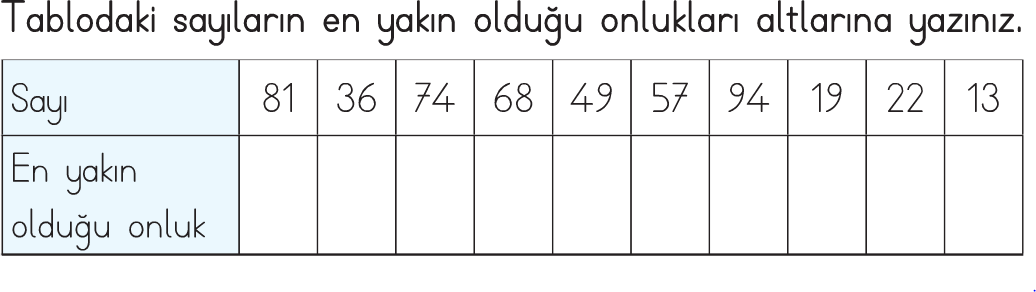 2.Aşağıda verilenlerin okunuşlarını ve yazılışlarını yazınız. (10 soru x 2 puan=20 puan)3.Aşağıdaki çarpma işlemlerini yapınız. (5soru x 4 puan=20 puan)  4.      Bir  tavuk çiftliğinde dün 63 yumurta bugün ise dünden 18 tane az yumurta toplandı. Çiftlikte iki günde toplam kaç yumurta toplanmıştır? ( 10 puan)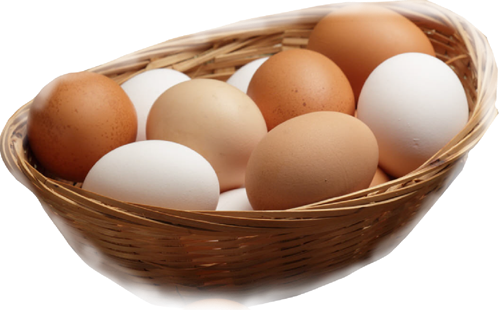 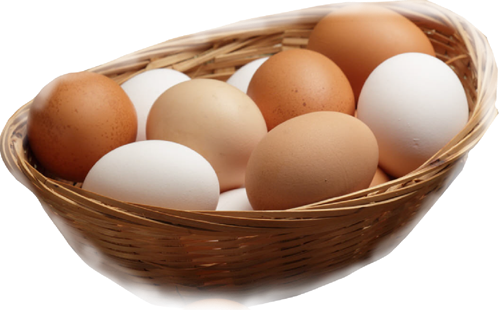 5. Emre 82 ile 55 sayılarını en akın onla yuvalama yaparak  toplayıp kaç sayısını buluruz? ( 10 puan)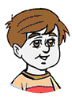 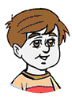 6.  7. Ali , Deniz ve Ayşe‘nin yaşlarının toplamı   19 dur.  Ali ve Ayşe’nin yaşlarının toplamı  8 olduğuna  göre Deniz kaç yaşındadır? ( 10 puan)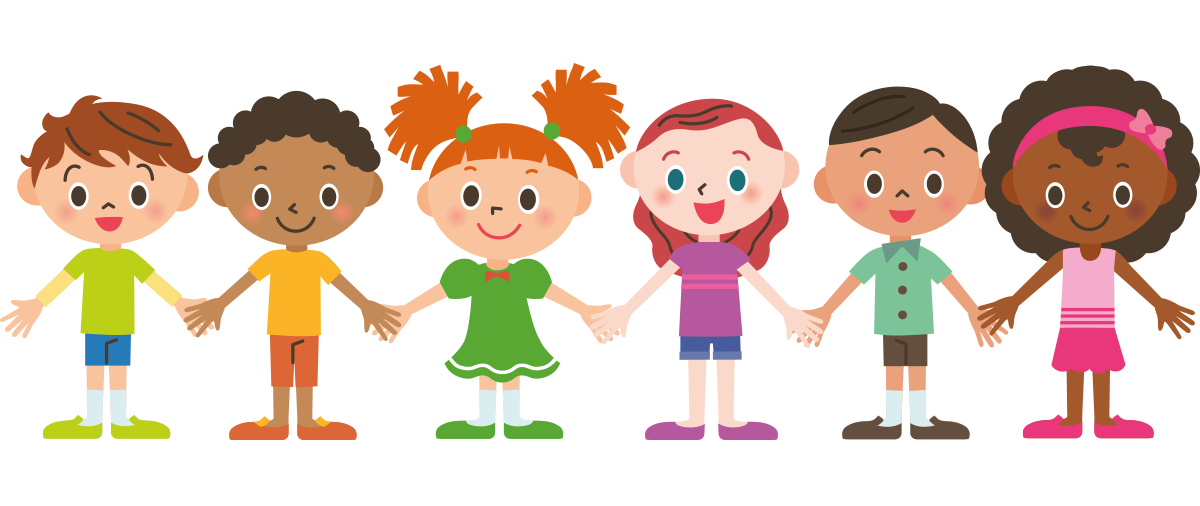 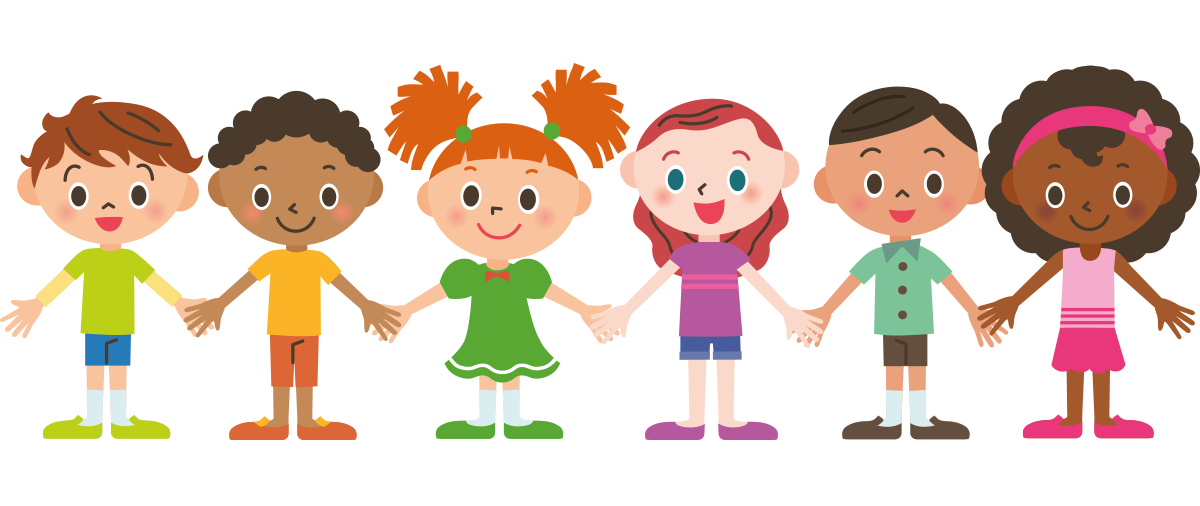 	Sınıf Öğretmenleri                                                                                                                                                            Yağmur KILIÇ – Meral GÜNCAN4328 =2222 =1484 =5709 =3400 =Dört yüz kırk sekiz =Bin yüz otuz altı =Üç bin yirmi dört =İki bin beş yüz on iki =Dört bin üç yüz yirmi =203   X   13132   X    54910   X     48177    X    34549     X   39